附件包二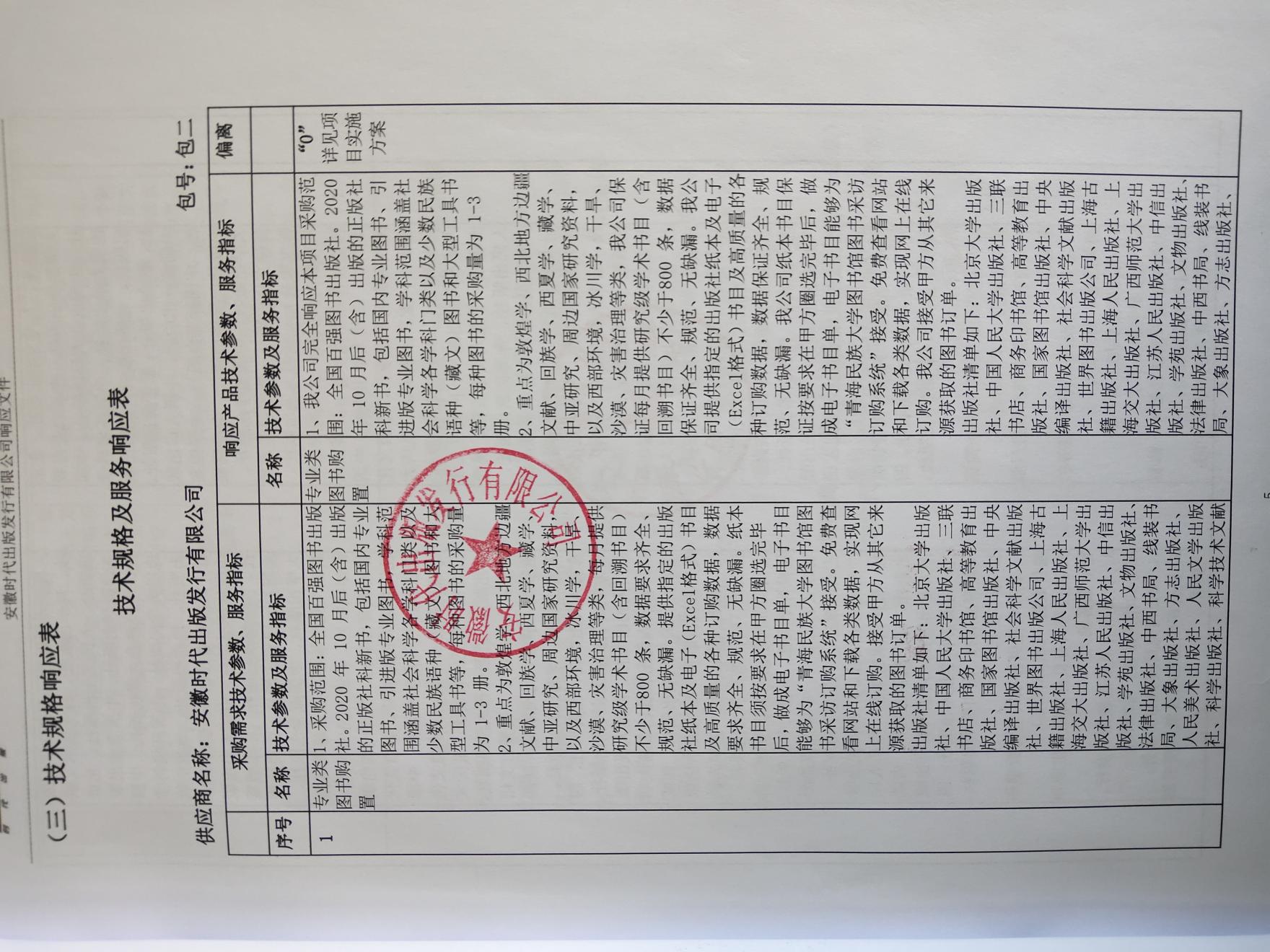 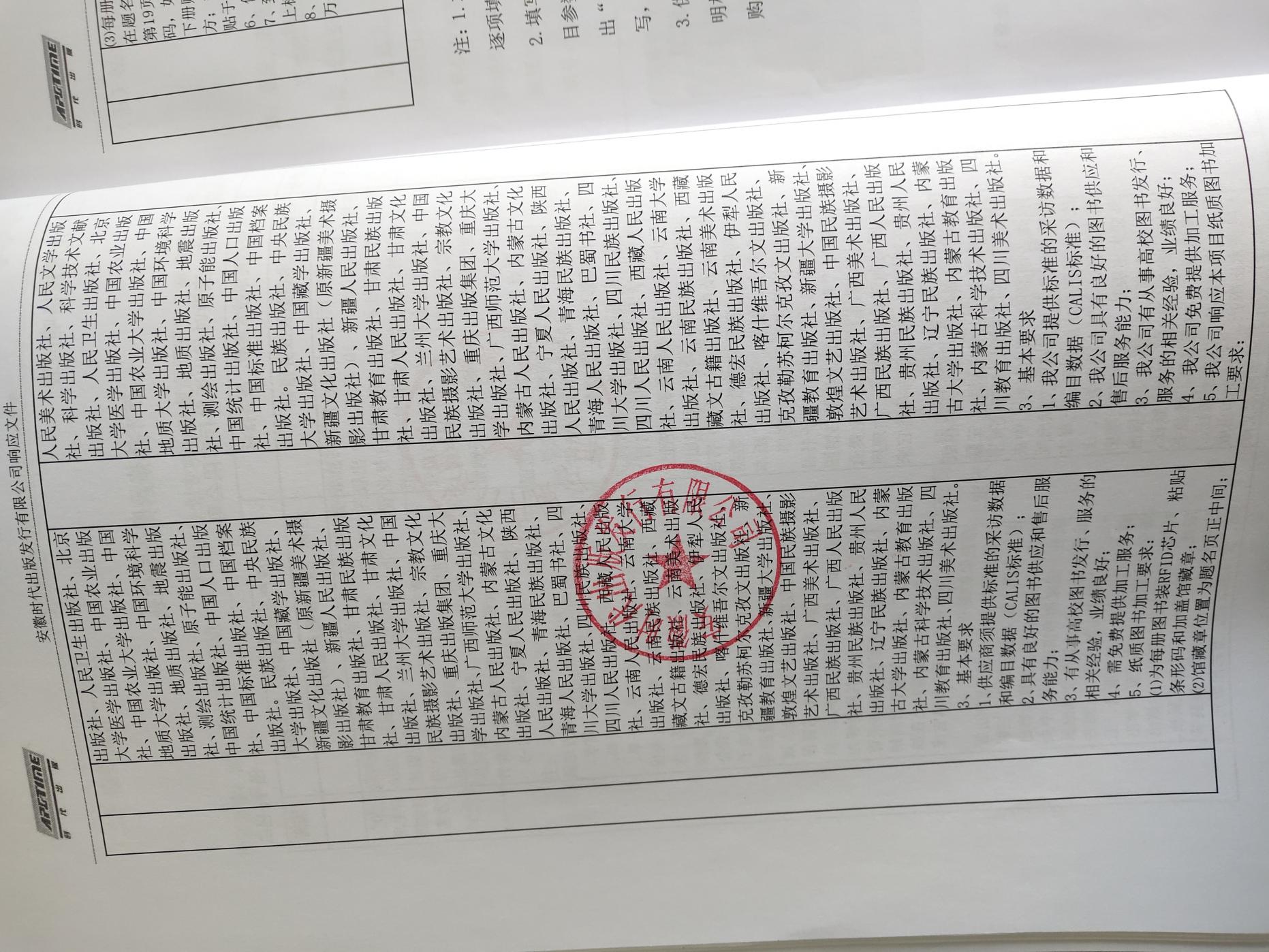 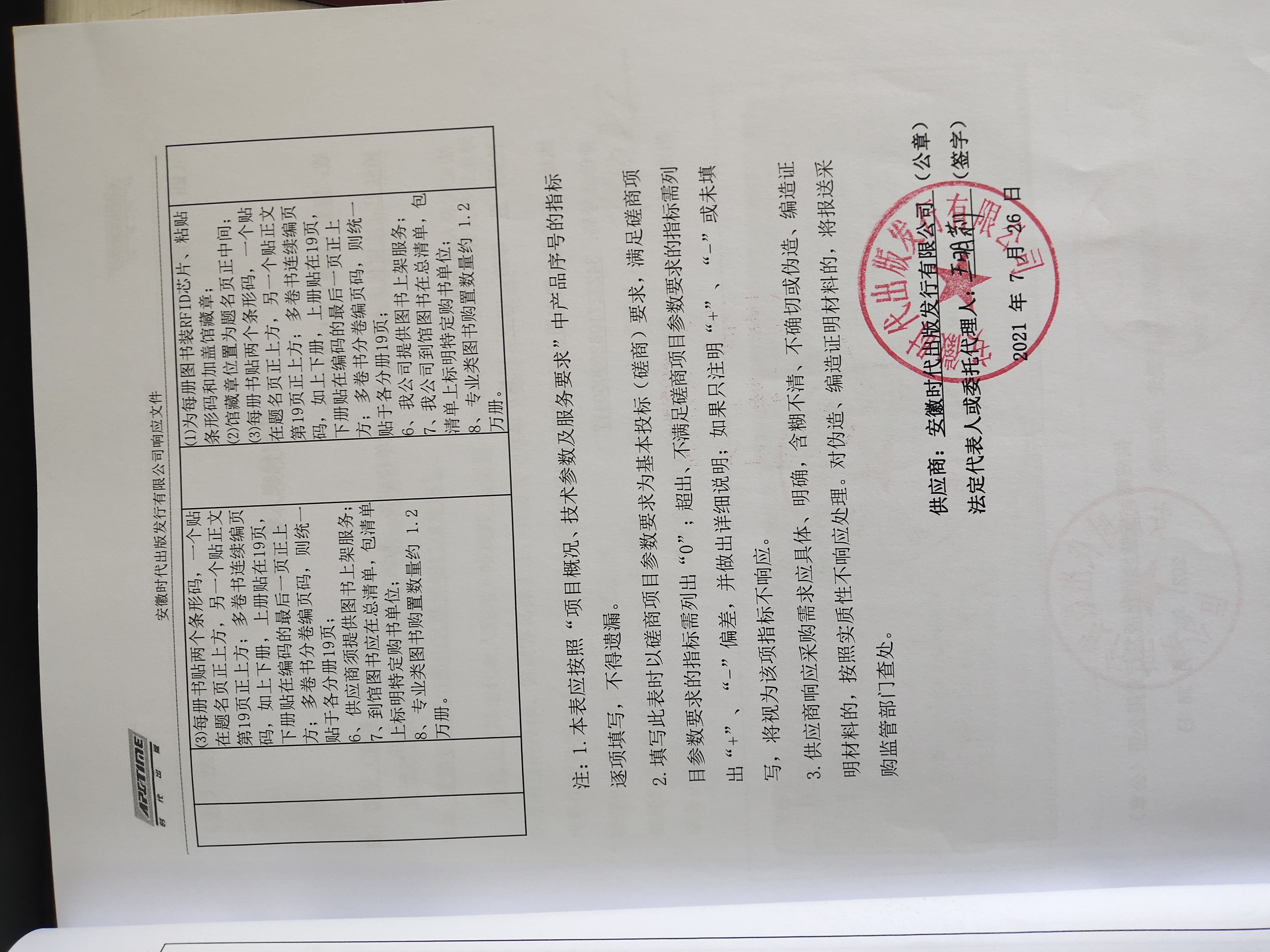 包一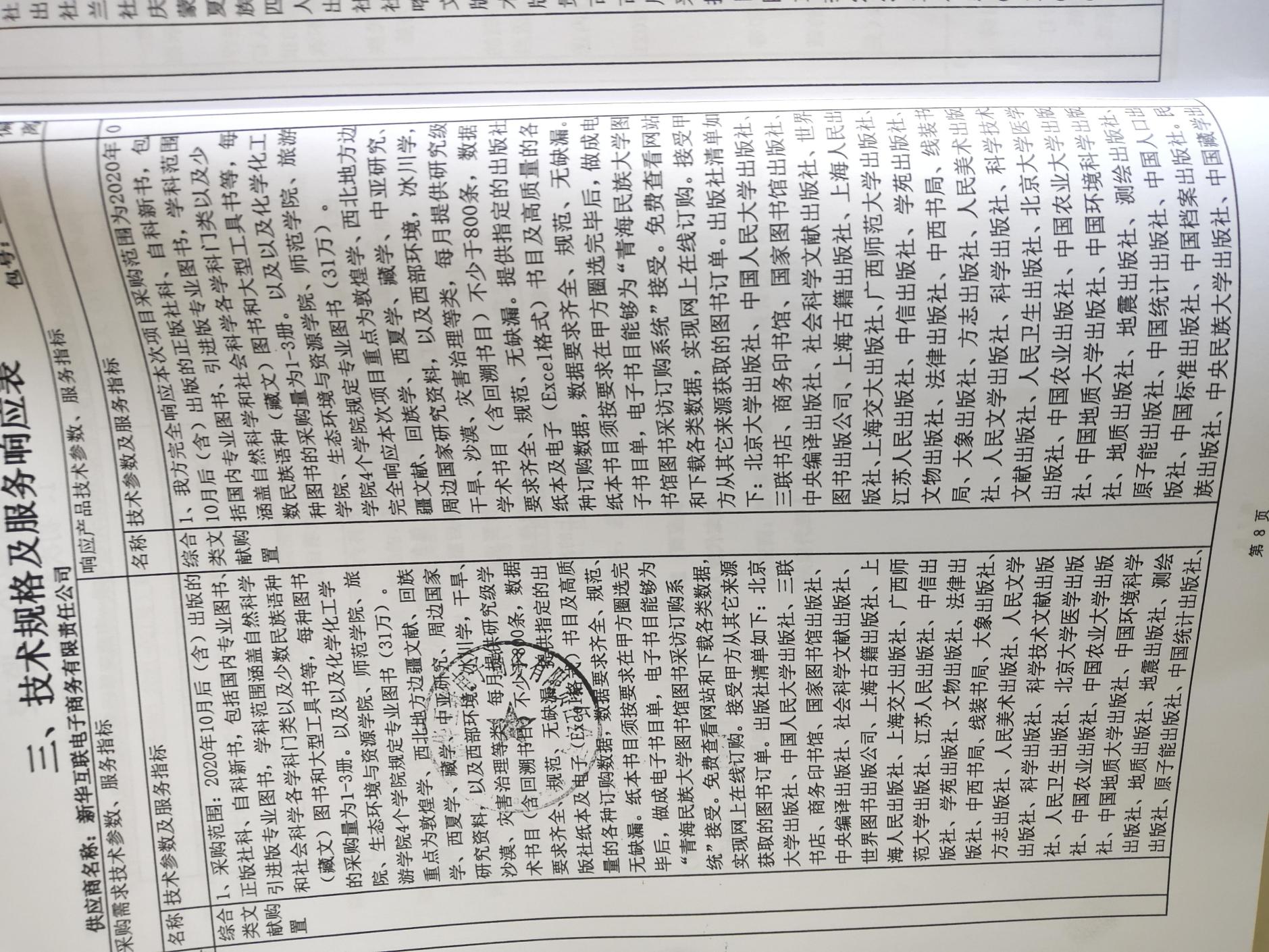 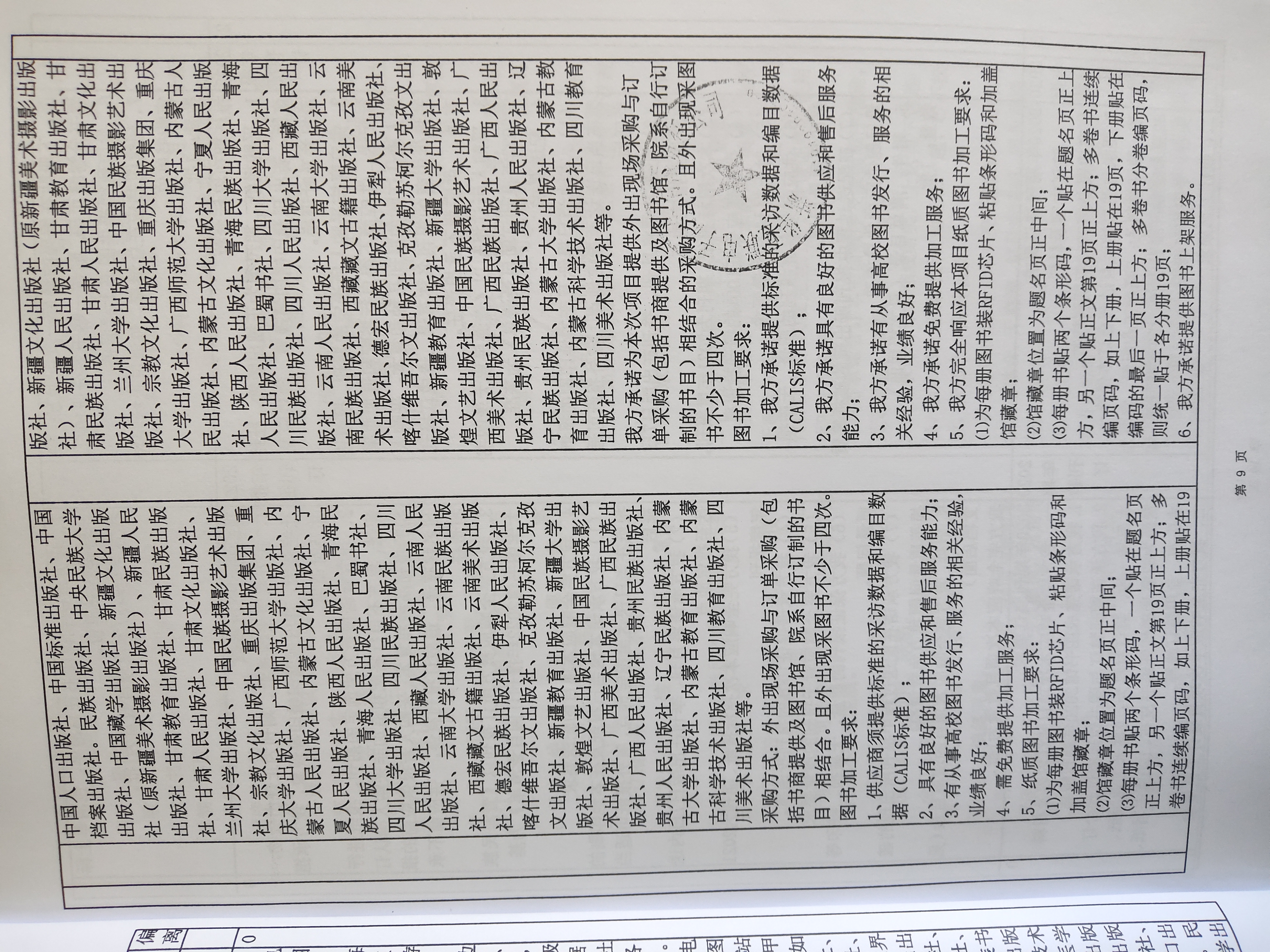 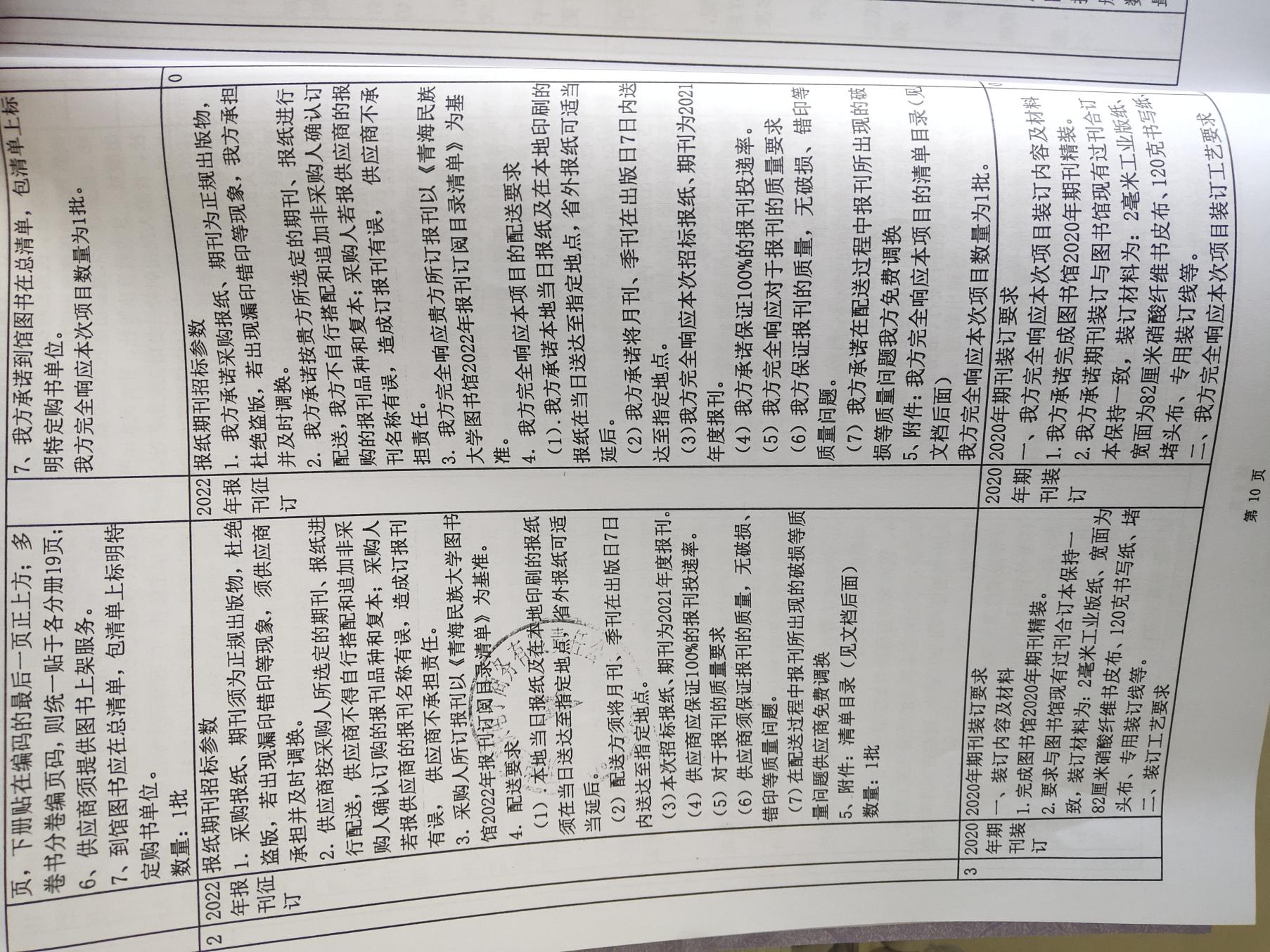 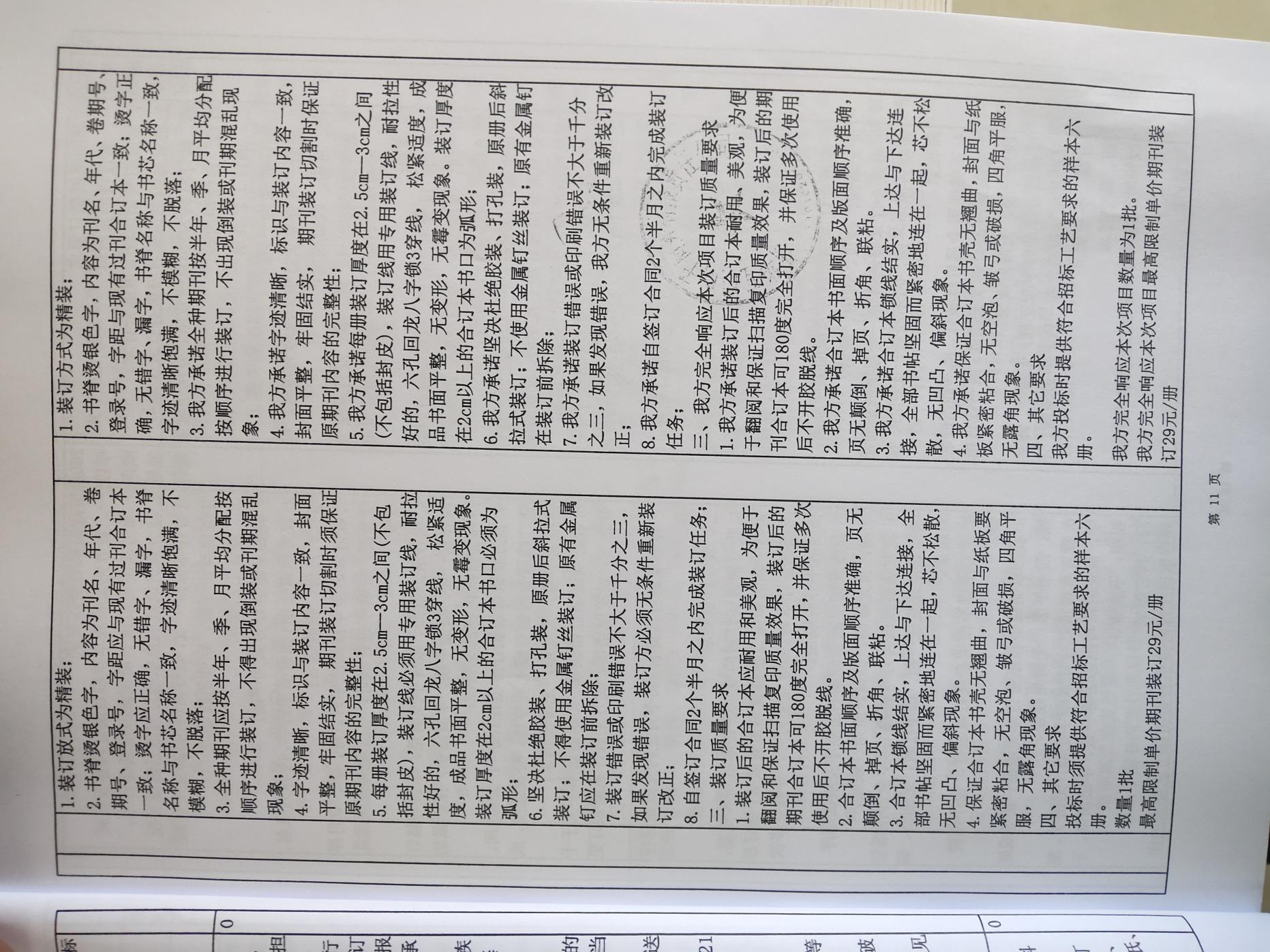 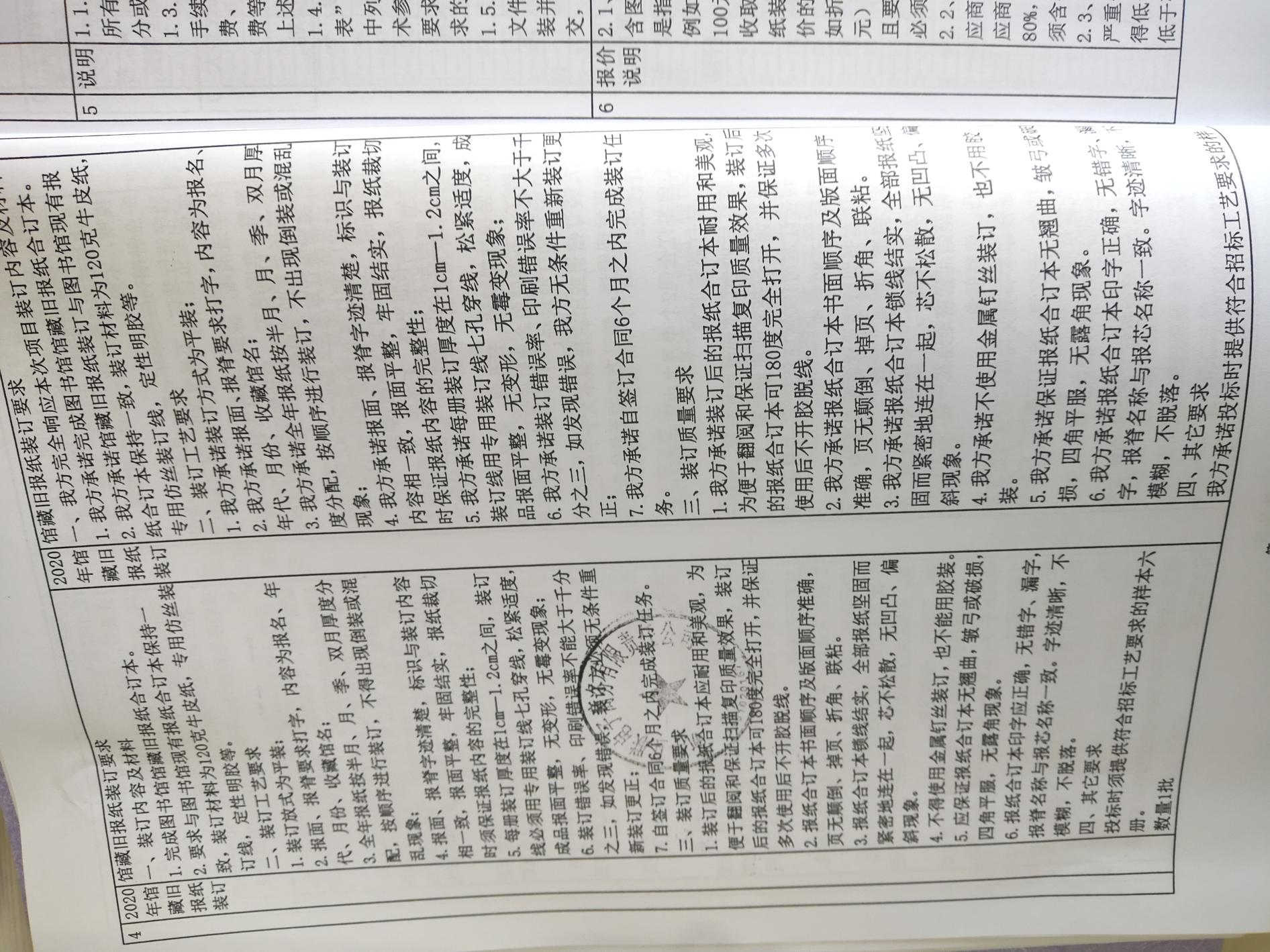 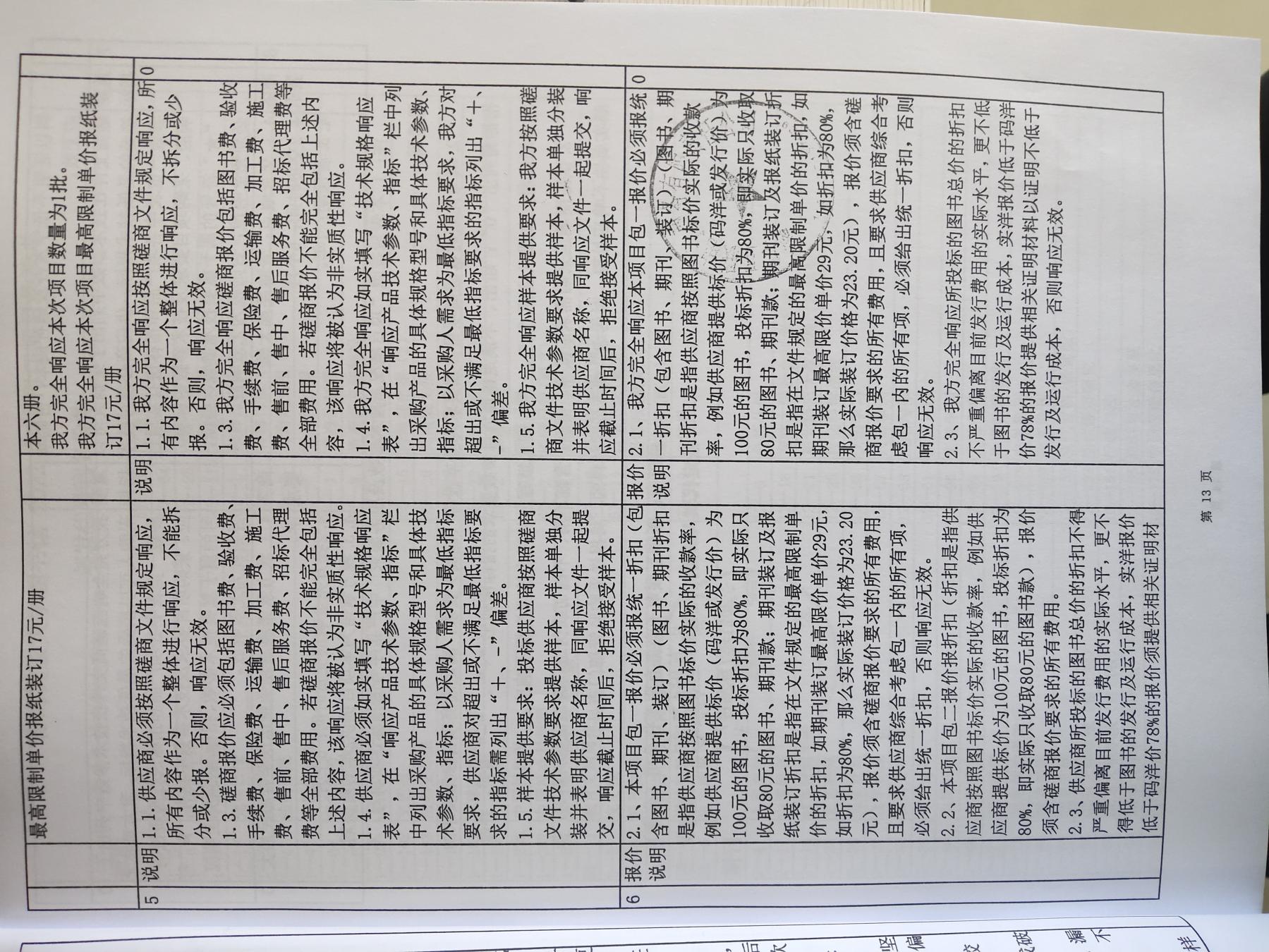 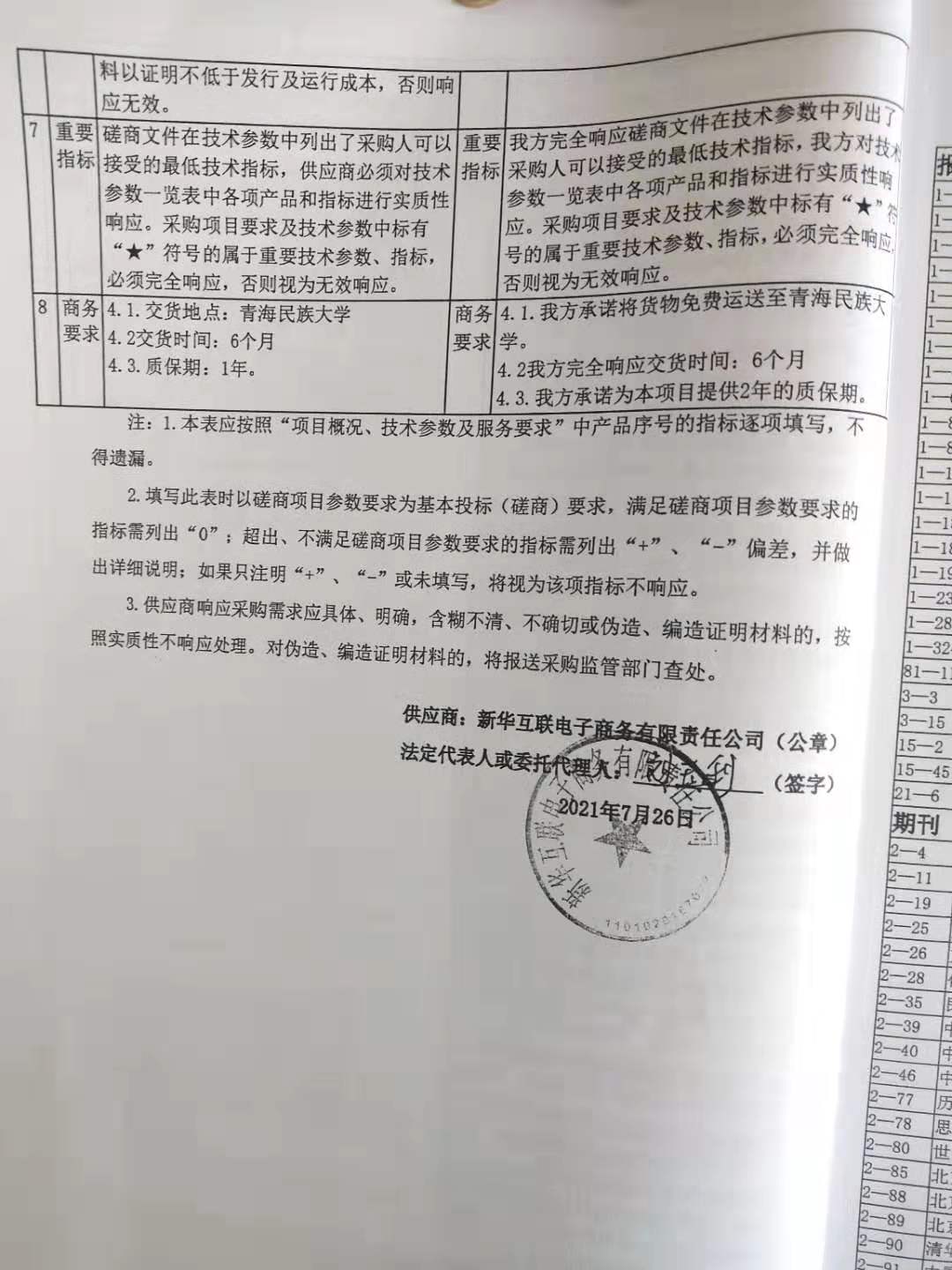 